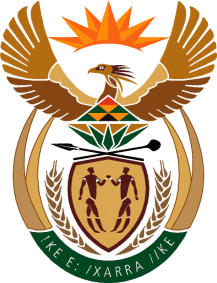 MINISTERHUMAN SETTLEMENTS, WATER AND SANITATIONNATIONAL ASSEMBLYQUESTION FOR WRITTEN REPLY	QUESTION NO.: 628DATE OF PUBLICATION:  5 MARCH 2021Mrs M R Mohlala (EFF) to ask the Minister of Human Settlements, Water and Sanitation:Whether her department has done an assessment of the prevalence of asbestos roofs on residential homes; if not, why not; if so, (a) what total number of residential homes still have asbestos roofs and (b) by what date does she intend to eradicate asbestos roofs in places of residence?		        NW744EREPLY:Honourable Member the Provincial Departments of Human Settlements do conduct assessments on the prevalence of asbestos roofs in residential homes and are tasked to remove those found to contain asbestosAs indicated previously, I will ensure that the relevant MECs table reports on this matter at our MINMEC meetings where issues of concurrent functions are discussed.  Further, it should be noted that the use of asbestos is against the norms and standards of the Department and it is also a violation of the existing government regulations, the regulation on the Prohibition of the Use, Manufacturing, Import and Export of Asbestos and Asbestos Containing Materials forms part of the Environment Conservation Act of 1989). 